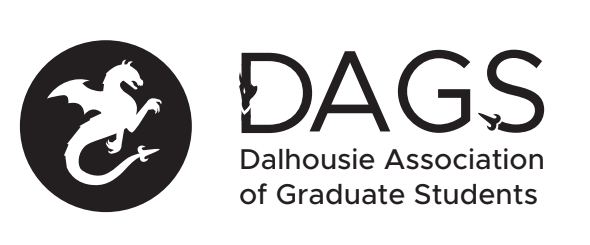 Local 113 of the Canadian Federation of StudentsCouncil Meeting: Thursday, March 21st at 5:30 PM – DAGS Office– SUB, 4th FloorCALL TO ORDER: 5:51pmPresent: VP Academic, President/Chair, VP External, VP Finance and Operations, Director of Engineering, Director of Science, Casper Macaulay, Brent Robichaud,APPROVAL OF AGENDAMotion to be approved: (19-EXEC-) PRESENTATIONS AND CORRESPONDENCEGrant application (DUMEC)NEW BUSINESSGrants Application Revisions – Tabled to come back with suggested revisionsGrants Approval Motion to approve DUMEC grant – (Kirshenbaum/Rajendran)- Approved: (19-Exec)Motion to approve grants for Laura Cutmore – (Rajendran/ Kirshenbaum) Cutmore abstain (19-Exec)Motion to approve grants in omnibus (Cutmore/Majeckolagbe) – Approved (19-Exec)Elections Policy Approval (table)CRO Appointment Ratification of AGM By-Law Amendments Statement re: University budget (table)ANNOUNCEMENTS DAGS Election Timeline – March 7th (Nominations launch) – April 3rd (Voting End) Conflict Resolution Workshop with HRES – March 28th in SUB room 302 at 11:30am – 12:30pm Consultation on Mental health and safety standards in graduate student context – 4pm in the CHEBDalhousie Graduate Student Conference – April 4th 12pm – 5pm in the Mcinnes Room ADJOURNMENTMinutes approved at meeting date: ______________Moved by:____________Seconded by:_____________